                      Colitis and Crohn’s Foundation (India)             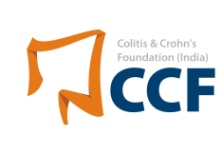 Life Membership FormFirst Name Dr. /Mr. /Mrs. / Ms. (IN BLOCK LETTERS)*Middle name / Family NameSurname / Family NameAge_____________ Sex________________ Occupation ______________________________________________Organization / Institution / Hospital* ______________________________________________________________Qualification* ________________________Area of Specialization _______________________________________Address for Correspondence __________________________________________________________________________________________________________________________________________________________________________________________________________Pin CodePermanent Address*___________________________________________________________________________________________________________________________________________________________________________________________________________________________Pin CodeMobile* _____________________ __________Landline number_________________________________________Email address*Name of the council ____________________________________Registration number________________________         Mode of payment -  Cash / DD / Cheque / RTGS 	       Date ______________ Amount _________________ UTN / DD / Cheque no. ________________________________Declaration – I am interested in being a member of Colitis & Crohn’s Foundation (India) and I agree to abide by its constitution and bye-laws.Date: ___________________					Signature of Applicant: __________________________Life Membership Fee InformationClinicians: INR 4,000.00Dieticians / Allied Health Care Professionals: INR 3,000.00The DD should be drawn in favour of Colitis Crohns Foundation of India, payable at Ludhiana.Account details: Name: Colitis Crohns Foundation of IndiaA/c no : 51202011013831Bank Name: Oriental Bank of Commerce Branch: DMC&H, LudhianaIFSC Code: ORBC0105120For official useReceipt No. _________ 	    	   Date: _________                 Membership No________________________